Конкурс методических разработокпедагогических работников Балтийского городского округа«Мастерская профессионала»Муниципальное бюджетное общеобразовательное учреждение средняя общеобразовательная школа №5Номинация: Методические разработкиНаименование: Урок математики «Переместительное свойство сложения»Составитель: КовшоваЕлена  Анатольевна,учитель начальных  классовМБОУ СОШ №5 г. Балтийскаг. Балтийск2023ПОЯСНИТЕЛЬНАЯ ЗАПИСКАДанный материал содержит разработку урока по математике  для обучающихся 1-го класса. Урок в соответствии с рабочей  программой  входит в   раздел  «Арифметические действия». Для отработки и закрепления  полученного  навыка необходимо подбирать жизненные  практические ситуации. Переплетать навыки и знания с другими предметами. «О межпредметных связях говорится очень много. Каждому учителю ясно, что надо в своем предмете искать точки соприкосновения с материалом других предметов. Но межпредметные связи заключаются не только в этом. Наиболее глубокие связи лежат не столько в содержании фактического материала, сколько в характере умственного труда». Слова  В.А.  Сухомлинского отражают суть  обновлённых  ФГОС НОО, формирование  интегративных компетенций.Математика – фундамент для  всех  наук. Точные  вычисления  нужны абсолютно на  каждом  уроке, в  каждой  практической  ситуации. Для  первоклассников  ближе  всего урок  окружающего  мира – это  знания с дошкольного  детства. Благодаря межпредметным связям,  расширяется   кругозор, активизируется  словарь, повышается  уровень познавательной активности. В  данной  разработке переплетаются  теоретические  знания  окружающего  мира, математические  представления.Наименование: Урок математики  «Переместительное  свойство»Цель: - познакомить с переместительным свойством сложения- научиться применять новые знания для решения заданийЗадачи урока:- образовательные: познакомиться с переместительным свойством сложения и научиться использовать его при вычислениях и для сравнения выражений;- развивающие: развивать внимание, наблюдательность, вычислительные навыки; уметь решать задачи сложением и вычитанием, сравнивать;- воспитательные: воспитывать аккуратность, умение работать в коллективе, обеспечивать необходимые условия для продуктивной познавательной деятельности обучающихся с учётом их состояния здоровья, особенностей развития, интересов.Адресат: обучающиеся 1 класса. Время, отведенное на урок: 40 минут.Тема:  «Переместительное  свойство сложения.»Тип урока: открытие нового знания.Тема урока: «Переместительное свойство сложения»Цель урока:- познакомить с переместительным свойством сложения- научиться применять новые знания для решения заданийЗадачи урока:- образовательные: познакомиться с переместительным свойством сложения и научиться использовать его при вычислениях и для сравнения выражений;- развивающие: развивать внимание, наблюдательность, вычислительные навыки; уметь решать задачи сложением и вычитанием, сравнивать;- воспитательные: воспитывать аккуратность, умение работать в коллективе, обеспечивать необходимые условия для продуктивной познавательной деятельности обучающихся с учётом их состояния здоровья, особенностей развития, интересов.Задачи, направленные на развитие метапредметных результатов:Регулятивные:-определять и формулировать цель своей деятельности с помощью учителя;- понимать и принимать учебную задачу.Личностные:- положительное отношение к учёбе;- интерес к урокам математики;- уважительное отношение к одноклассникам.Познавательные:-учить добывать знания, находить ответы на вопросы, используя при этом свой жизненный опыт, учебник, информацию, представленную учителем.Коммуникативные:-учить строить простейшие речевые высказывания;- включаться в диалог с учителем и одноклассниками.Ресурсы: 1) Математика. Учебник для 1-го класса общеобразовательных учреждений, часть 2, под редакцией И.И.  Аргинская, Е.П.Бененсон  М.: «Учебная литература», 2018; Оборудование:  ноутбуки  с  установленной  платформой  учи.ру, раздаточный материал для парной  работы, мультимедийный проектор, экран, геометрический материал.Ход  урока.I Организационный  момент.  Настрой  на  урок.-Игра «Повтори движение»II. МотивационныйГрафическая  дорожкаРазминка для  пальцев  рук –мелкая  моторика «Зайчик  и  козочка»..-Поставьте  карандаш. Выполняйте  движение  по  команде.2 клетки  вверх, 4 клетки  вправо, 2  клетки вниз,  4  клетки  влево.- Пропустите  одну  клетку. Поставьте  точку. 2 клетки вверх, 2  клетки  вправо, 2  клетки  вниз, 2  клетки  влево.- Сравним  результат. (образец  учителя  с  обратной  стороны  доски)- Сравните фигуры. Назовите  общий  признак. Чем  отличаются? Продолжите  графическую  дорожку соблюдая  ритм.III. Организация  познавательной  деятельности.- Вспомните  определение  суммы. - Составьте  сумму, в  которой первое  слагаемое количество  прямоугольников,  второе  слагаемое количество  квадратов. ( 4 + 3 =7)-Составьте  сумму, в  которой первое  слагаемое количество  квадратов, второе  слагаемое количество  прямоугольников (3 + 4 =7)- Сравните  два  выражения. Что  интересного  заметили? Как  вы  думаете  почему  результат  суммы одинаков? (Первичный  вывод)- Как бы  вы  назвали  это  математическое  свойство.-Поработайте  в  парах. Используя подручные  предметы составьте переместительное  свойство. (Первые  справивишиеся  пары  выходят  к  доске  и  показывают наглядно).-Как  вы  думаете  для  чего  придумали  переместительное  свойство  сложения? Маленькая  подсказка: вспомните  таблицу  сложения.- Проверим  наши  выводы. Открываем  учебник  на  стр.10- Закрепим  полученное  знание. Обратите  внимание  на  выражения. Кто  затрудняется  быстро  сосчитать? Мы  знаем  способ, какой?-Запишите  выражение  так, чтобы  считать  было  удобно  и  быстро.(Дети  выходят  к  доске. Записывают. Проговаривают. Проверка  классом.)-Сделайте  вывод: к  какому  числу  прибавлять  удобнее?-Для  закрепления  навыка  обратимся  к  слайду.- Перечислите изображённых  животных. Кто  находится  справа от  коров?Под  курами? Слева  от  овец?- Отступите  две  клетки  вниз. Я  буду  показывать  изображение животных, а  вы  будете  записывать их количество  цифрой  через клеточку. (Проверка  на  слайде)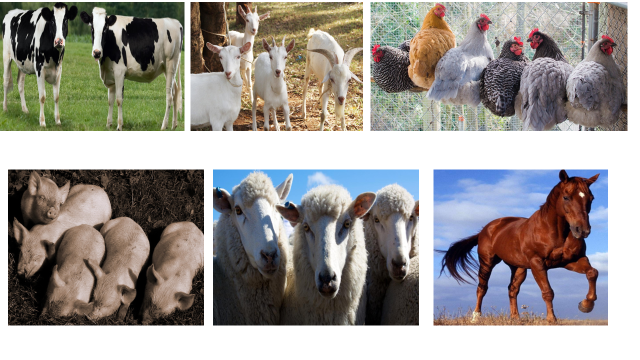 - Отступите  три  клетки  вправо. Запишите эти  числа в  порядке  увеличения. (Проверка  на  слайде)2  5  4  6  3  1             1  2   3  4  5   6- Могу  я  утверждать что  мы  записали отрезок  натурального  ряда  чисел.?-Какой  вопрос  вы  можете задать одноклассникам, чтобы  они  повторили  основные  признаки  натурального  ряда  чисел? (Мини-выводы о  натуральном  ряде  чисел) - Каких  животных  больше  всего  по  количеству?- Каких  меньше  всего?- Как  сделать  так  чтобы  коней  стало  столько  же  сколько  кур? -Что  объединяет  всех  животных?- Как  называется  место, где  человек  разводит  животных? (ферма)-Как  вы  думаете  каких  животных человек  разводит в  большом  количестве? - Каких  для  получения  шерсти?-Что  мы получаем  от  коров?- Какая  единица  измерения  молока?  Величина? (литр, объём)-Какой  единицей  измеряют  количество  шерсти? Величина? (кг, масса)-Представьте  что  вы  пришли  в  гости  к  фермеру. Он  даёт  вам  задание составить  по  рисунку  математический  рассказ. Записать  решение.- 1  вариант – какой  рассказ  составили? Второй  вариант? Запишите  решение.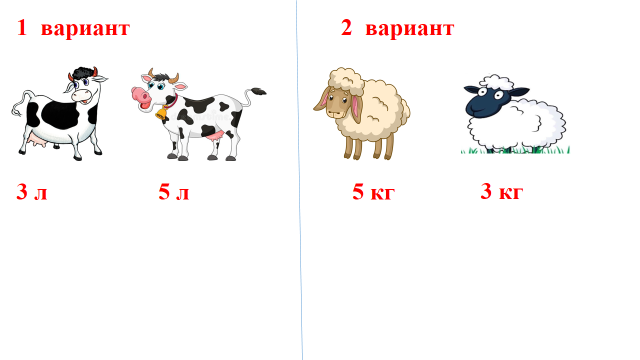 - Поменяйтесь  тетрадями.  Взаимопроверка  в  парах.- Проверьте  решение.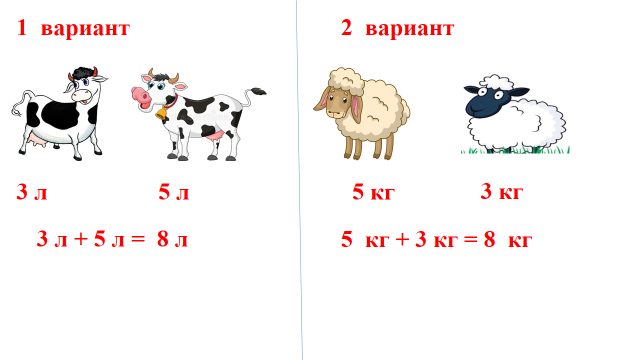 -Сравните  два  решения. Что  вы  заметили?- Проговорите, смысл  переместительного  свойства  сложения.- А  вы  знаете  что  в  Калининградской  области 8  отраслей животноводства: крупный  рогатый  скот, свиноводство, овцеводство, кролиководство, козоводство, коневодство, звероводство,  птицеводство.- Представителей  какой  отрасли  не  было  на  слайде?IV Этап  закрепленияОткройте  ноутбуки. Заходим  на  платформу  учи.ру., личный  кабинет, задание  от  учителя. 2  минуты  на  выполнение. (закрепление  навыка  сложения  в  пределах 10)V Рефлексия-Выберите  начало  вопроса, дополните  его и  задайте  одноклассникамКакое  свойство …………………..?Зачем  знать  таблицу………………?К  какому  числу …………………..?